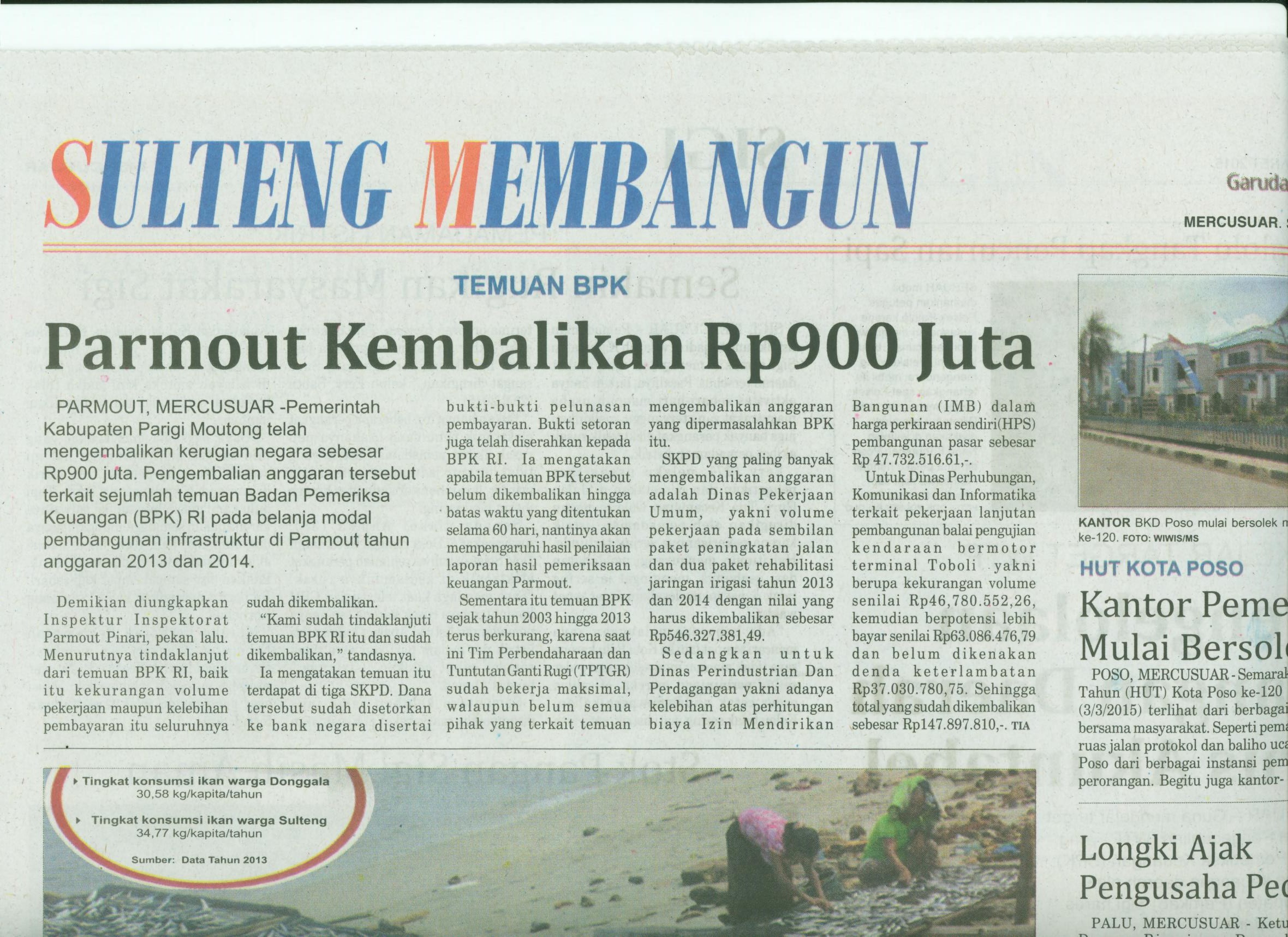 Harian    :MercusuarKasubaudSulteng IIHari, tanggal:Rabu , 4 maret 2015 KasubaudSulteng IIKeterangan:Parmout Kembalikan Rp900 JutaKasubaudSulteng IIEntitas:ParmoutKasubaudSulteng II